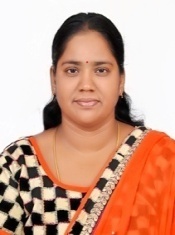 VIDHYA	 vidhya.382996@2freemail.com SUMMARYDedicated and energetic Registered Dentist with nearly 10 years experience providing skilled dental treatment. Focused on patient comfort, proper oral hygiene, treatment and preventative care management. Also extensive knowledge of dental procedures, hygiene products, devices and solutions with a specific interest in educating patients and public about oral hygiene and care to prevent dental disease. Looking to transition to rewarding role with growing dental office.SKILLS	Licensed Dentist in India	Oral screening & Diagnosis 	Restoration	Periodontics proficiency 	Skilled in root canals	Dental x-rays expertise	Sealant(SE)/Topical fluoride 	Crowns & Bridges	Ultrasonic usage 	CPR	Patient educator	Dental office expertise	Insurance verification competency 	Office management professional 	Computer charting	MS Office & Basic internet usageEXPERIENCE09/2016 to current10/2013 to 08/201605/2008 to 04/2013GP DentistSri Balaji Dental Hospital & Green Dental Care – Cuddalore, TN, India.General Dental Practitioner. Handling out-patients with Diagnosis and treatments including consultations, tooth extractions, oral prophylaxis - scalling, filling, cosmetic dentistry, dentures -partial and complete dentures, orthodontics - removable appliances, prosthodontics - Jacket and crown, fixed partial dentures, crown and bridge.ICO/ Medical coordinatorDoha Healthcare Groups – Doha, QatarInsurance claims officer handling approvals of all outpatient treatment procedures including consultation, treatment, medicines, investigations etc of all Medical and Dental insured patients in an outpatient Clinic.GP DentistSri Balaji Dental Hospital & Green Dental Care – Cuddalore,TN, IndiaGeneral Dental Practitioner. Handling out-patients with Diagnosis and treatments including consultations, tooth extractions, oral prophylaxis - scalling, filling, cosmetic dentistry, dentures -partial and complete dentures, orthodontics - removable appliances, prosthodontics - Jacket and crown, fixed partial dentures, crown and bridge.EDUCATION & TRAINING2008	B.D.S (Bachelor of Dental Surgery)The Tamil Nadu Dr. M.G.R. Medical University - Chennai, TN, IndiaACTIVITIES & HONORSRegistered Member,Dental Council of India (since 2008)1st mark in GENERAL MEDICINE - Third B.D.S university exams1st mark in COMMUNITY DENTISTRY-3rd B.D.S university exams2nd mark in ORAL PATHOLOGY- Third B.D.S university examsCleared Dental Prometric for SCH (2011)Cleared Dental Prometric for QCHP (2017) – valid